Załącznik nr 1  - Opis przedmiotu Zamówienia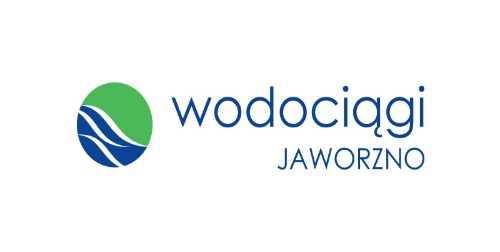 OPIS PRZEDMIOTU ZAMÓWIENIAPrzedmiotem zamówienia jest dostawa i serwis samochodów dostawczych/wywrotek z kabiną 3 osobową – 2 szt. zgodnie z przedstawionym poniżej zestawieniem i specyfikacją:Wywrotka z kabiną 3-osobową – 2 sztukiCharakterystyka zabudowy:zabudowa fabrycznie nowa (skrzynia samowyładowcza) - TAKzabudowa montowana na ramie dzielonej lub jednolitej, połączonej z podwoziem, zgodnie z wytycznymi producenta podwozia - TAKskrzynia ładunkowa o wymiarach zewnętrznych: długość 3400-4100, szerokość 2000-2200mm, wysokość 400mm-600mm - TAKburty aluminiowe profil min. 25  mm - TAKpodłoga skrzyni ładunkowej wykonana z blachy stalowej gładkiej lub ryflowanej (antypoślizgowej) – grubość min. - 3mm. - TAKBurty zabudowy wykonane z paneli aluminiowych - TAKKierunek wywrotu – tył lub 3-stronny - TAKOświetlenie zgodnie z obowiązującymi przepisami prawa: światła hamowania, postojowe, kierunkowskazy oraz światło alarmowe LED typu „kogut” - TAKpasy odblaskowe (ostrzegawcze) na ścianach bocznych  - TAKbłotniki kół tylnych z chlapaczami - TAKCharakterystyka podwozia:podwozie fabrycznie nowe, nie starsze niż rok produkcji 2021 - TAKsilnik zasilany olejem napędowym - TAKDMC 3500 kg - TAKmoc min. 150 kM - Moc …..............konfiguracja osi 4x2 - TAKhamulec osi przedniej i tylnej tarczowy - TAKukład hamulcowy z systemem ABS - TAKsystem ESP i ASR - TAKkoła 16 + koło zapasowe - TAKkabina dzienna w kolorze białym - TAKtrzy niezależne fotele z pasami bezpieczeństwa i zagłówkami lub fotel kierowcy i ławka dla dwóch pasażerów wyposażone w pasy bezpieczeństwa i zagłówki - TAKklimatyzacja  - TAKlusterka wsteczne ogrzewane i elektrycznie regulowane - TAKoświetlenie zgodne z obowiązującymi przepisami ruchu drogowego - TAKświatła do jazdy dziennej - TAKcentralny zamek i elektrycznie sterowane szyby boczne - TAKkomputer pokładowy - TAKradio - TAKfabryczny immobiliser  - TAKdywaniki gumowe: komplet - TAKpokrowce ochronne na fotele - TAKgaśnica, trójkąt ostrzegawczy - TAKkolor podwozia czarny, biały lub szary - TAKkoła - stalowe - TAKZałącznik nr 2 – Formularz Oferty ZAMAWIAJĄCY:	Wodociągi Jaworzno sp. z o. o.ul. Świętego Wojciecha 3443-600 JaworznoPOLSKAFORMULARZ OFERTY DLA TRYBU PODSTAWOWEGOdot. „Dostawa i serwis samochodów dostawczych/wywrotek z kabiną 3 osobową – 2 szt. ”Nr referencyjny nadany sprawie przez Zamawiającego : ZZP/ZU/L/55/2021WYKONAWCA:Niniejsza oferta zostaje złożona przez: 		OSOBA UPRAWNIONA DO KONTAKTÓW: Ja (my) niżej podpisany(i) oświadczam(y), że:Zapoznałem się z treścią SWZ dla niniejszego zamówienia.Gwarantuję wykonanie całości niniejszego zamówienia zgodnie z treścią: SWZ, wyjaśnień do SWZ oraz jej modyfikacji. Cena ogółem mojej (naszej) oferty za realizację całości niniejszego zamówienia wynosi :bez podatku VAT: .................................. PLN (słownie: ................................. PLN) stawka podatku VAT: ….%z podatkiem VAT: ................................. PLN (słownie: ................................... PLN).Oświadczamy, że niezależnie od rękojmi udzielimy gwarancji jakości na wykonany przedmiot umowy na okres 24 miesięcy licząc od dnia podpisania protokołu końcowego, przy czym okres rękojmi jest równy okresowi gwarancji.Oświadczamy, że zobowiązujemy się dostarczyć przedmiot zamówienia w terminie 45/35/25  dni od daty podpisania umowy. Niniejsza oferta jest ważna przez 30 dni.Akceptuję(emy) bez zastrzeżeń wzór umowy przedstawiony w Załączniku nr 4 do SWZ,Wadium w kwocie ………......................…. zł zostało wniesione w dniu ............................................................... w formie ....................................................................... ,Zwrotu wadium w formie gotówkowej należy dokonać na konto: ...................................................................................................................................................... ,Zwrot wadium w formie gwarancji zostanie skierowany na adres poczty elektronicznej Gwaranta tj.:  (należy podać e-mail) : ......................................................................................... , Wykonawca jest: mikroprzedsiębiorstwem / małym przedsiębiorstwem / średnim przedsiębiorstwem / dużym przedsiębiorstwem (niepotrzebne skreślić), Składam(y) niniejszą ofertę [we własnym imieniu] / [jako Wykonawcy wspólnie ubiegający się o udzielenie zamówienia],  Nie uczestniczę(ymy) jako Wykonawca w jakiejkolwiek innej ofercie złożonej w celu udzielenie niniejszego zamówienia,Na podstawie art. 11 ust.4 ustawy o zwalczaniu nieuczciwej konkurencji z dn.16.04.1993 r. (Dz.U. z 2018 r. nr 419 poz. 1637 z późn. zm.),oświadczam, iż : żadne z informacji zawartych w ofercie nie stanowią tajemnicy przedsiębiorstwa 
 w rozumieniu przepisów o zwalczaniu nieuczciwej konkurencji, wskazane poniżej informacje zawarte w ofercie stanowią tajemnicę przedsiębiorstwa w rozumieniu przepisów o zwalczaniu nieuczciwej konkurencji i w związku z niniejszym nie mogą być one udostępniane, w szczególności innym uczestnikom postępowania : [nie zamierzam(y) powierzać do podwykonania żadnej części niniejszego zamówienia/ następujące części niniejszego zamówienia zamierzam(y) powierzyć podwykonawcom]: Oświadczam, że wypełniłem obowiązki informacyjne przewidziane w art. 13 lub art. 14 Rozporządzenia Parlamentu Unii Europejskiego i Rady (UE) 2016/679 z dnia 27 kwietnia 2016 r. w sprawie ochrony osób fizycznych w związku z przetwarzaniem danych osobowych i w sprawie swobodnego przepływu takich danych oraz uchylenia dyrektywy 95/46/WE (wobec osób fizycznych, od których dane osobowe bezpośrednio lub pośrednio pozyskałem w celu ubiegania się o udzielenie zamówienia publicznego w niniejszym postępowaniu oraz zawarcia i realizacji umowy o udzielenie zamówienia. Dokumenty załączone do Oferty: ………………………………………………………………………………………………………………………..…………………………………………………………………………………………………………………………………………………………………………………………………………………………………………………..PODPIS(Y): ______________, dnia ____________ r.              ___________________________(Dokument powinien być podpisany kwalifikowanym podpisem elektronicznym przez osoby upoważnione do reprezentowania Wykonawcy).Załącznik nr 2a – Szczegółowy Formularz Oferty SZCZEGÓŁOWY FORMULARZ OFERTY DLA TRYBU PODSTAWOWEGOdot. „Dostawy i serwisu samochodów dostawczych/wywrotek z kabiną 3 osobową – 2 szt.”Nr referencyjny nadany sprawie przez Zamawiającego : ZZP/ZU/L/55/2021ZAMAWIAJĄCY:	Wodociągi Jaworzno sp. z o. o., ul. Świętego Wojciecha 34, 43-600 Jaworzno, POLSKAWYKONAWCA:Niniejsza oferta zostaje złożona przez: 						OSOBA UPRAWNIONA DO KONTAKTÓW: Ja (my) niżej podpisany(i) oświadczam(y), że:Ceny mojej (naszej) oferty za realizację niniejszego zamówienia wynoszą:PODPIS(Y): ______________, dnia ____________ r.       ___________________________(Dokument powinien być podpisany kwalifikowanym podpisem elektronicznym przez osoby upoważnione do reprezentowania Wykonawcy)Załącznik nr 3 – Oświadczenie o niepodleganiu wykluczeniu  OŚWIADCZENIE O NIEPODLEGANIU WYKLUCZENIU DLA TRYBU PODSTAWOWEGOdot. „Dostawy i serwisu samochodów dostawczych/wywrotek z kabiną 3 osobową – 2 szt.”Nr referencyjny nadany sprawie przez Zamawiającego : ZZP/ZU/L/55/2021ZAMAWIAJĄCY:	Wodociągi Jaworzno sp. z o. o.ul. Świętego Wojciecha 3443-600 JaworznoPOLSKAWYKONAWCA:Niniejsza oferta zostaje złożona przez: 						OSOBA UPRAWNIONA DO KONTAKTÓW: Oświadczenie Wykonawcyskładane na podstawie art. 125 ust. 1 ustawy z dnia 11 września 2019 r. Prawo zamówień publicznych (Dz. U z 2021 r., poz. 1129)DOTYCZĄCE PODSTAW WYKLUCZENIA Z POSTĘPOWANIANa potrzeby postępowania o udzielenie zamówienia publicznego pn.: „Dostawa i serwis samochodów dostawczych/wywrotek z kabiną 3 osobową – 2 szt.” prowadzonego przez Wodociągi Jaworzno sp. z o.o. oświadczam, że nie podlegam wykluczeniu z postępowania na podstawie art. 108 ust. 1 oraz art. 109 ust. 1 pkt.4 ustawy Pzp.PODPIS(Y): ______________, dnia ____________ r.              ___________________________(Dokument powinien być podpisany kwalifikowanym podpisem elektronicznym przez osoby upoważnione do reprezentowania Wykonawcy).Oświadczam, że zachodzą w stosunku do mnie podstawy wykluczenia z postępowania na podstawie art. …………. ustawy Pzp (podać mającą zastosowanie podstawę wykluczenia spośród wymienionych w art. 108 ust. 1 pkt 1, 2, 5 lub 6 lub art. 109 ust. 1 pkt.4 ustawy Pzp). Jednocześnie oświadczam, że w związku z ww. okolicznością, na podstawie art. 110 ust. 2 ustawy Pzp podjąłem następujące środki naprawcze:…………………………………………………………………………………………………………………………………………….....…………………………………………………………………………………………………………………………………………………….....……………………………………………………………………………………………………………………………………………………….....……PODPIS(Y): ______________, dnia ____________ r.              ___________________________(Dokument powinien być podpisany kwalifikowanym podpisem elektronicznym przez osoby upoważnione do reprezentowania Wykonawcy).OŚWIADCZENIE DOTYCZĄCE PODANYCH INFORMACJI:Oświadczam, że wszystkie  informacje podane w powyższych oświadczeniach  są aktualne i zgodne z prawdą oraz zostały przedstawione z pełną świadomością konsekwencji wprowadzenia Zamawiającego w błąd przy przedstawianiu informacji.PODPIS(Y): ______________, dnia ____________ r.              ___________________________(Dokument powinien być podpisany kwalifikowanym podpisem elektronicznym przez osoby upoważnione do reprezentowania Wykonawcy).Załącznik nr 3a – Oświadczenie o spełnianiu warunków  OŚWIADCZENIE O SPEŁNIANIU WARUNKÓW DLA TRYBU PODSTAWOWEGOdot. „Dostawy i serwisu samochodów dostawczych/wywrotek z kabiną 3 osobową – 2 szt.”Nr referencyjny nadany sprawie przez Zamawiającego : ZZP/ZU/L/55/2021ZAMAWIAJĄCY:	Wodociągi Jaworzno sp. z o. o.ul. Świętego Wojciecha 3443-600 JaworznoPOLSKAWYKONAWCA:Niniejsza oferta zostaje złożona przez: 						OSOBA UPRAWNIONA DO KONTAKTÓW: Oświadczenie Wykonawcy składane na podstawie art. 125 ust. 1 ustawy z dnia 11 września 2019 r. Prawo zamówień publicznych (Dz. U z 2021 r., poz. 1129)DOTYCZĄCE SPEŁNIENIA WARUNKÓW UDZIAŁU W POSTĘPOWANIUNa potrzeby postępowania o udzielenie zamówienia publicznego pn.: „Dostawa i serwis samochodów dostawczych/wywrotek z kabiną 3 osobową – 2 szt.” prowadzonego przez Wodociągi Jaworzno sp. z o.o. oświadczam, że spełniam warunki udziału w postępowaniu określone przez Zamawiającego                                     w Specyfikacji Warunków Zamówienia.INFORMACJA W ZWIĄZKU Z POLEGANIEM NA ZASOBACH INNYCH PODMIOTÓW:Oświadczam, że w celu wykazania spełniania warunków udziału w postępowaniu, określonych przez Zamawiającego w Specyfikacji Warunków Zamówienia, polegam na zasobach następującego podmiotu:………………………………………………………………………………………………………………..…………………………………………………………………………………………………………..................................................................................................……..w następującym zakresie:…………………………………………………………………………………………………………..…………………………………………………………………………………………………….............................................................................…………...................………..(wskazać podmiot i określić odpowiedni zakres dla wskazanego podmiotu).PODPIS(Y): ______________, dnia ____________ r.              ___________________________(Dokument powinien być podpisany kwalifikowanym podpisem elektronicznym przez osoby upoważnione do reprezentowania Wykonawcy).OŚWIADCZENIE DOTYCZĄCE PODANYCH INFORMACJI:	Oświadczam, że wszystkie informacje podane w powyższych oświadczeniach są aktualne i zgodne z prawdą oraz zostały przedstawione z pełną świadomością konsekwencji wprowadzenia Zamawiającego w błąd przy przedstawianiu informacji.PODPIS(Y): ______________, dnia ____________ r.              ___________________________(Dokument powinien być podpisany kwalifikowanym podpisem elektronicznym przez osoby upoważnione do reprezentowania Wykonawcy).Załącznik nr 5 – Wzór Wykazu Dostaw WYKAZ WYKONANYCH DOSTAW W OKRESIE OSTATNICH TRZECH LATdot. „Dostawy i serwisu samochodów dostawczych/wywrotek z kabiną 3 osobową – 2 szt.”Nr referencyjny nadany sprawie przez Zamawiającego : ZZP/ZU/L/55/2021ZAMAWIAJĄCY:	Wodociągi Jaworzno sp. z o. o.ul. Świętego Wojciecha 3443-600 JaworznoPOLSKAWYKONAWCA:Niniejsza oferta zostaje złożona przez: 						Oświadczam(y), że:w okresie ostatnich 3 lat od daty złożenia oferty, a jeżeli okres działalności jest krótszy to w tym okresie, prawidłowo zrealizowałem (zrealizowaliśmy) zamówienie bądź zamówienia obejmujące łącznie dostawę 2 nowych pojazdów dostawczych/wywrotek w ramach jednej lub kilku umów. Do wykazu należy dołączyć dokumenty potwierdzające, że ww. dostawy zostały wykonane należycie np. referencje lub inne posiadane przez Wykonawcę dokumenty potwierdzające ww. warunek.PODPIS(Y): ______________, dnia ____________ r.                   ___________________________(Dokument powinien być podpisany kwalifikowanym podpisem elektronicznym przez osoby upoważnione do reprezentowania Wykonawcy). Załącznik nr 6 – Wzór oświadczenia potwierdzającego wymagania dot. przedmiotu zamówieniaOŚWIADCZENIE POTWIERDZAJĄCE WYMAGANIA DOTYCZĄCE PRZEDMIOTU ZAMÓWIENIAdot. „Dostawy i serwisu samochodów dostawczych/wywrotek z kabiną 3 osobową – 2 szt.”Nr referencyjny nadany sprawie przez Zamawiającego : ZZP/ZU/L/55/2021ZAMAWIAJĄCY:	Wodociągi Jaworzno sp. z o. o.ul. Świętego Wojciecha 3443-600 JaworznoPOLSKAWYKONAWCA:Niniejsza oferta zostaje złożona przez: 						Oświadczam(y), że: Ubiegając się o udzielenie zamówienia publicznego w postępowaniu pn.: „Dostawa i serwis samochodów dostawczych/wywrotek z kabiną 3 osobową – 2 szt.” (nr sprawy: ZZP/ZU/L/55/2021), oświadczam, że oferowane ciągniki będą spełniały wszystkie wymagania zgodne z przedstawionym poniżej zestawieniem i specyfikacją:Wywrotka z kabiną 3-osobową – 2 sztukiCharakterystyka zabudowy:- marka: . . . . . . . . . . . . . . - typ: . . . . . . . . . . . . . . . . . zabudowa fabrycznie nowa (skrzynia samowyładowcza) - TAKzabudowa montowana na ramie dzielonej lub jednolitej, połączonej z podwoziem, zgodnie z wytycznymi producenta podwozia - TAKskrzynia ładunkowa o wymiarach zewnętrznych: długość 3400-4100, szerokość 2000-2200mm, wysokość 400mm-600mm - TAKburty aluminiowe profil min. 25  mm - TAKpodłoga skrzyni ładunkowej wykonana z blachy stalowej gładkiej lub ryflowanej (antypoślizgowej) – grubość min. - 3mm. - TAKBurty zabudowy wykonane z paneli aluminiowych - TAKKierunek wywrotu – tył lub 3-stronny - TAKOświetlenie zgodnie z obowiązującymi przepisami prawa: światła hamowania, postojowe, kierunkowskazy oraz światło alarmowe LED typu „kogut” - TAKpasy odblaskowe (ostrzegawcze) na ścianach bocznych  - TAKbłotniki kół tylnych z chlapaczami - TAKCharakterystyka podwozia- marka: . . . . . . . . . . . . . . - typ: . . . . . . . . . . . . . . . . . podwozie fabrycznie nowe, nie starsze niż rok produkcji 2021 - TAKsilnik zasilany olejem napędowym - TAKDMC 3500 kg - TAKmoc min. 150 kM - Moc …..............konfiguracja osi 4x2 - TAKhamulec osi przedniej i tylnej tarczowy - TAKukład hamulcowy z systemem ABS - TAKsystem ESP i ASR - TAKkoła 16 + koło zapasowe - TAKkabina dzienna w kolorze białym - TAKtrzy niezależne fotele z pasami bezpieczeństwa i zagłówkami lub fotel kierowcy i ławka dla dwóch pasażerów wyposażone w pasy bezpieczeństwa i zagłówki - TAKklimatyzacja  - TAKlusterka wsteczne ogrzewane i elektrycznie regulowane - TAKoświetlenie zgodne z obowiązującymi przepisami ruchu drogowego - TAKświatła do jazdy dziennej - TAKcentralny zamek i elektrycznie sterowane szyby boczne - TAKkomputer pokładowy - TAKradio - TAKfabryczny immobiliser - TAKdywaniki gumowe: komplet - TAKpokrowce ochronne na fotele - TAKgaśnica, trójkąt ostrzegawczy - TAKkolor podwozia czarny, biały lub szary - TAKkoła - stalowe - TAKPODPIS(Y): ______________, dnia ____________ r.              ___________________________(Dokument powinien być podpisany kwalifikowanym podpisem elektronicznym przez osoby upoważnione do reprezentowania Wykonawcy).Załącznik nr 7 - Wzór Zobowiązania podmiotu do oddania Wykonawcy do dyspozycji niezbędnych zasobów na okres korzystania z nich przy wykonywaniu zamówienia.ZOBOWIĄZANIE PODMIOTU DO ODDANIA WYKONAWCY DO DYSPOZYCJI NIEZBĘDNYCH ZASOBÓW NA POTRZEBY WYKONANIA ZAMÓWIENIAdot. „Dostawy i serwisu samochodów dostawczych/wywrotek z kabiną 3 osobową – 2 szt.”Nr referencyjny nadany sprawie przez Zamawiającego : ZZP/ZU/L/55/2021Stosownie do treści Oddziału 3. Udostępnianie zasobów ustawy z dnia 11 września 2019 r. Prawo zamówień publicznych (Dz. U z 2021 r., poz. 1129), ja ……………………………......……………………………….. [imię i nazwisko] upoważniony do reprezentowania …...………………………………………………………………… [nazwa podmiotu] zobowiązuję się do oddania Wykonawcy/om ………….………………………………..…………………… [nazwa i adres/y Wykonawcy/ów] do dyspozycji następujących niezbędnych zasobów w zakresie: zdolności technicznych lub zawodowych, na okres korzystania z nich przy wykonywaniu zamówienia na dostawy.Zakres dostępnych Wykonawcy zasobów …...…………………………………………………… [nazwa podmiotu]: ………………………………………………………………………………………...........................………...……………………………… Sposób wykorzystania zasobów …...…………………………………………………… [nazwa podmiotu], przez Wykonawcę, przy wykonywaniu zamówienia publicznego: ………………………………………………………...........................………………….…….............……………………………………PODPIS(Y):  ______________, dnia ____________ r.                                        ___________________________(Dokument powinien być podpisany kwalifikowanym podpisem elektronicznym przez osoby upoważnione do reprezentowania Wykonawcy). Załącznik nr 8 – Wzór oświadczenia z art. 117 ust. 4 ustawy z dnia 11 września 2019 r. PZPOŚWIADCZENIE, O KTÓRYM MOWA W ART. 117 ust. 4 ustawy z dnia 11 września 2019 r. Prawo  zamówień publicznychW przypadku Wykonawców wspólnie ubiegających się o udzielenie zamówieniadot.  „Dostawy i serwisu samochodów dostawczych/wywrotek z kabiną 3 osobową – 2 szt.”Nr referencyjny nadany sprawie przez Zamawiającego : ZZP/ZU/L/55/2021Działając na podstawie art. 117 ust. 4 ustawy Pzp oświadczamy, iż Wykonawcy wspólnie ubiegający się o udzielenie zamówienia:zrealizują przedmiotowe zamówienie w zakresie określonym w tabeli:PODPIS(Y): ______________, dnia ____________ r.                                            ___________________________(Dokument powinien być podpisany kwalifikowanym podpisem elektronicznym przez osoby upoważnione do reprezentowania Wykonawcy).  Lp.RodzajIlość sztuk1Wywrotka z kabiną 3-osobową2L.p.Nazwa(y) Wykonawcy(ów)NIP Wykonawcy(ów)Adres(y) Wykonawcy(ów)Imię i nazwiskoAdresNr telefonuAdres e-mailL.p.Oznaczenie rodzaju (nazwy) informacjiStrony w ofercie (wyrażone cyfrą)Strony w ofercie (wyrażone cyfrą)L.p.Oznaczenie rodzaju (nazwy) informacjioddoL.p.Część 	zamówienia powierzonaPodwykonawcyFirma    … …     … … L.p.Nazwa(y) Wykonawcy(ów)NIP Wykonawcy(ów)Adres(y) Wykonawcy(ów)Imię i nazwiskoAdresNr telefonuAdres e-mailLp.RodzajIlośćsztukCena jednostkowa nettoCena łączna netto1.Wywrotka z kabiną 3-osobową2Razem nettoVAT  %Razem bruttoL.p.Nazwa(y) Wykonawcy(ów)NIP Wykonawcy(ów)Adres(y) Wykonawcy(ów)Imię i nazwiskoAdresNr telefonuAdres e-mailL.p.Nazwa(y) Wykonawcy(ów)NIP Wykonawcy(ów)Adres(y) Wykonawcy(ów)Imię i nazwiskoAdresNr telefonuAdres e-mailPODPIS(Y): ______________, dnia ____________ r.              ___________________________(Dokument powinien być podpisany kwalifikowanym podpisem elektronicznym przez osoby upoważnione do reprezentowania Wykonawcy).L.p.Nazwa(y) Wykonawcy(ów)NIP Wykonawcy(ów)Adres(y) Wykonawcy(ów)1.2.L.p.OdbiorcaWartość dostaww PLNPrzedmiot zamówieniaIlośćDaty rozpoczęcia - zakończenia1.2.L.p.Nazwa(y) Wykonawcy(ów)Adres(y) Wykonawcy(ów)1.2.L.p.Nazwa WykonawcyAdres Wykonawcy1.2.L.p.Nazwa WykonawcyZakres zamówienia realizowany przez Wykonawcę1.2.